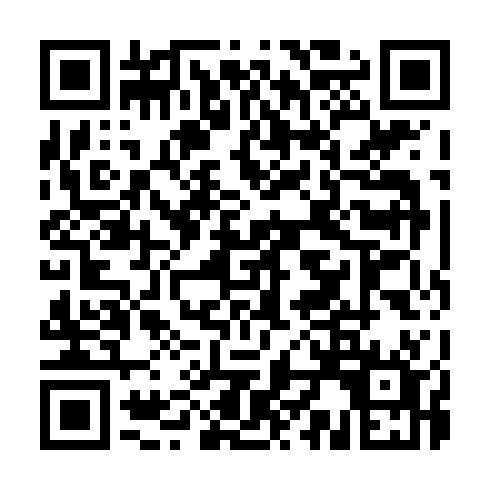 Ramadan times for Aleksandria Pierwsza, PolandMon 11 Mar 2024 - Wed 10 Apr 2024High Latitude Method: Angle Based RulePrayer Calculation Method: Muslim World LeagueAsar Calculation Method: HanafiPrayer times provided by https://www.salahtimes.comDateDayFajrSuhurSunriseDhuhrAsrIftarMaghribIsha11Mon4:164:166:0611:543:485:435:437:2612Tue4:144:146:0411:543:505:455:457:2813Wed4:124:126:0211:533:515:465:467:3014Thu4:094:095:5911:533:525:485:487:3215Fri4:074:075:5711:533:545:495:497:3316Sat4:044:045:5511:533:555:515:517:3517Sun4:024:025:5311:523:565:535:537:3718Mon3:593:595:5111:523:585:545:547:3919Tue3:573:575:4811:523:595:565:567:4120Wed3:553:555:4611:514:005:585:587:4321Thu3:523:525:4411:514:025:595:597:4522Fri3:493:495:4211:514:036:016:017:4623Sat3:473:475:3911:514:046:036:037:4824Sun3:443:445:3711:504:056:046:047:5025Mon3:423:425:3511:504:076:066:067:5226Tue3:393:395:3311:504:086:076:077:5427Wed3:363:365:3011:494:096:096:097:5628Thu3:343:345:2811:494:106:116:117:5829Fri3:313:315:2611:494:126:126:128:0030Sat3:283:285:2411:484:136:146:148:0231Sun4:264:266:2212:485:147:167:169:041Mon4:234:236:1912:485:157:177:179:062Tue4:204:206:1712:485:167:197:199:093Wed4:184:186:1512:475:187:207:209:114Thu4:154:156:1312:475:197:227:229:135Fri4:124:126:1112:475:207:247:249:156Sat4:094:096:0812:465:217:257:259:177Sun4:064:066:0612:465:227:277:279:198Mon4:044:046:0412:465:237:297:299:229Tue4:014:016:0212:465:247:307:309:2410Wed3:583:586:0012:455:267:327:329:26